BACK TO THE FUTURELesson 35: THE MILLENNIAL KINGDOMRevelation 20:1-10Matthew 6:10; Isaiah 2:4; Isaiah 11:7-9; Zephaniah 3:9 Three major views of the Millennium.		a. ____________________________.b. ____________________________.c. ____________________________.Romans 8:19-22 		To fulfill three important O.T. Covenants.(1) ____________________________(2) ____________________________ (3) ____________________________ Titles of the Millennium:The ____________________________ - Hebrews 2:5 The _____________________________ - Matthew 5:10 The ______________________________ - Mark 1:14 d.   The ______________________________ - John 6:40 There are four facts in this chapter concerning the Millennium.I. THE __________________________________OF SATAN - Vs. 1-3 A. God’s ______________________________ to the cause of evil.B. A special place - the ________________________________ pit.II. THE _________________________________ OF SAINTS - Vs. 4-6 A. A certain _______________________________________.B. A certain _______________________________________.III. THE _________________________________ OF SATAN - Vs. 7 IV. THE _________________________________ OF SATAN - Vs. 8-10 A. He is still able to lead people astray.B. Gog & MagogHebrews 12:29C. Satan is cast away - vs. 10 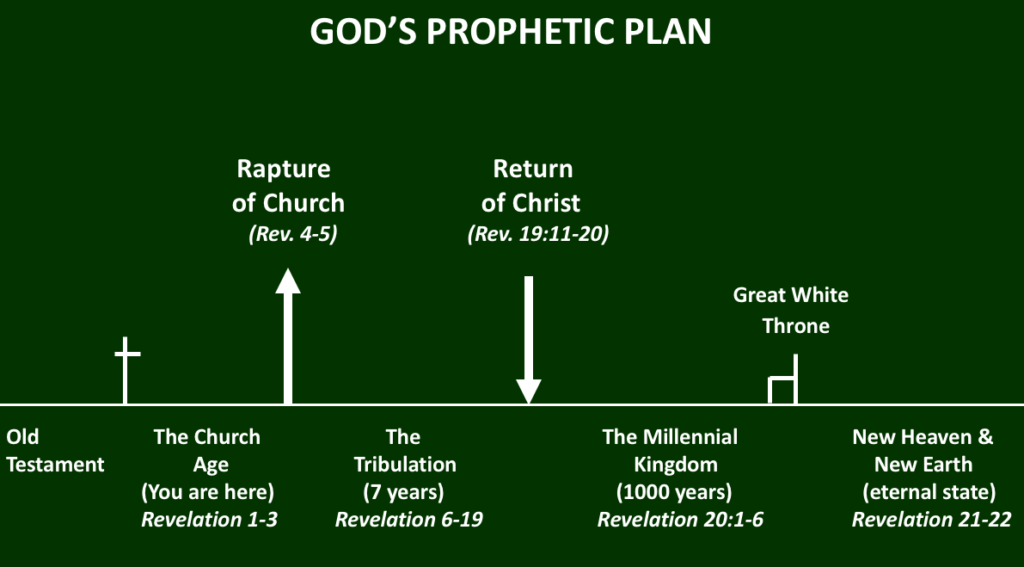 